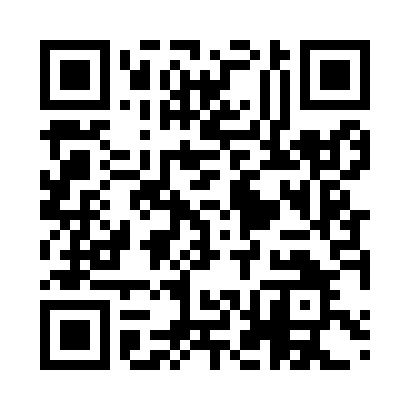 Prayer times for Kulnovo, BulgariaWed 1 May 2024 - Fri 31 May 2024High Latitude Method: Angle Based RulePrayer Calculation Method: Muslim World LeagueAsar Calculation Method: HanafiPrayer times provided by https://www.salahtimes.comDateDayFajrSunriseDhuhrAsrMaghribIsha1Wed4:136:051:096:078:139:582Thu4:116:041:096:088:1410:003Fri4:106:021:096:088:1610:014Sat4:086:011:096:098:1710:035Sun4:066:001:086:108:1810:056Mon4:045:581:086:108:1910:067Tue4:025:571:086:118:2010:088Wed4:005:561:086:128:2110:109Thu3:585:551:086:128:2210:1210Fri3:565:531:086:138:2310:1311Sat3:545:521:086:148:2510:1512Sun3:525:511:086:148:2610:1713Mon3:515:501:086:158:2710:1814Tue3:495:491:086:158:2810:2015Wed3:475:481:086:168:2910:2216Thu3:455:471:086:178:3010:2317Fri3:445:461:086:178:3110:2518Sat3:425:451:086:188:3210:2719Sun3:405:441:086:198:3310:2820Mon3:395:431:086:198:3410:3021Tue3:375:421:086:208:3510:3222Wed3:365:411:096:208:3610:3323Thu3:345:411:096:218:3710:3524Fri3:335:401:096:218:3810:3625Sat3:315:391:096:228:3910:3826Sun3:305:381:096:238:4010:3927Mon3:285:381:096:238:4110:4128Tue3:275:371:096:248:4210:4229Wed3:265:371:096:248:4210:4430Thu3:255:361:096:258:4310:4531Fri3:245:351:106:258:4410:46